ЗАКЛАД  ДОШКІЛЬНОЇ ОСВІТИ (ЯСЛА – САДОК) КОМБІНОВАНОГО ТИПУ ПРАЦЮЄ ЗА  ОСВІТНЬОЮ ПРОГРАМОЮ ДЛЯ ДІТЕЙ ВІД 2 ДО 7 РОКІВ «ДИТИНА»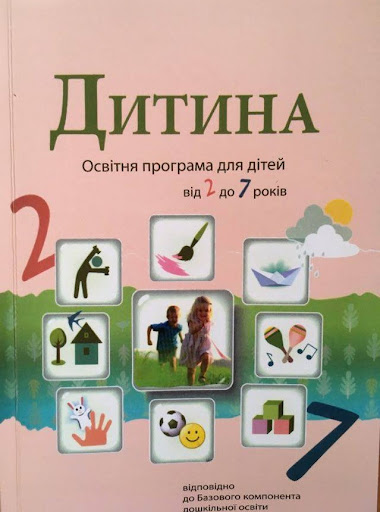 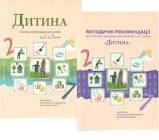 	Зміст та структура програми “Дитина”
Серед особливостей змісту освітньої програми для дітей від 2 до 7 років “Дитина”: 
- гармонійний розвиток дитини, а не цілеспрямована підготовка до школи 
- гармонійне поєднання традиційних та нетрадиційних форм роботи 
- інтеграція різних видів діяльності.Варіативна та інваріантна складові програми
Програма “Дитина” змістовно розподіляється на варіативну (вибіркову) та інваріантну (обов’язкову) частини. До інваріантної входять такі розділи:- “Особистість дитини”
- “Мовлення дитини”
- “Дитина у соціумі”
- “Гра дитини”
- “Дитина у природньому довкіллі”
- “Дитина у сенсорно-пізнавальному просторі”
- “У світі культури”
- “Сім’я і дитячий садок”  та  “Місточок до школи”
- “Діти з особливими освітніми потребами”Варіативна частина містить такі розділи: - “Подорожуємо у світ англійської мови”
- “Комп'ютерна грамота”
- “Шахи”
- “Хореографія”У програмі “Дитина” матеріал розподілено за такими віковими категоріями: 
- “Крихітки” (третій рік життя) — перша молодша група 
- “Малята” (четвертий рік життя) — друга молодша група 
- “Чомусики” (п’ятий рік життя) — середня група
-  “Фантазери-мрійники” (шостий рік життя) — старша група 
- “Дослідники” — сьомий рік життя.2. Особи, які можуть розпочати навчання за освітньою програмою:Програма “Дитина” адресована працівникам закладів дошкільної освіти, методистам, батькам дошкільників, студентам педагогічних вишів, аспірантам та усім, хто цікавиться розвитком дітей дошкільного віку. Програма реалізує базовий компонент дошкільної освіти, використовувати її варто під час організації роботи в дитячому садку, а також під час занять вдома.3. Загальний обсяг навчального навантаження Освітня лініяЗміст освітнього процесуОсобистість дитиниПередбачає:- формування позитивного образу «Я», створення бази особистісної культури дитини, її активної життєдіяльності;- виховання в дитини позитивного ставлення до своєї зовнішності, формування основних фізичних якостей, рухових умінь, культурно-гігієнічних, оздоровчих навичок та навичок безпечної життєдіяльності. На кінець дошкільного періоду життя в дитини мають бути сформовані базові якості особистості: довільність, самостійність і відповідальність, креативність, ініціативність, свобода поведінки і безпечність, самосвідомість, самоставлення, самооцінка.Дитина в соціуміПередбачає:формування у дітей навичок соціально визнаної поведінки, вміння орієнтуватись у світі людських взаємин, готовності співпереживати та співчувати іншим. Завдяки спілкуванню з дорослими, як носіями суспільно-історичного досвіду людства, в дитини з’являються інтерес та вміння розуміти інших, долучатися до спільної діяльності з однолітками та дорослими, об’єднувати з ними свої зусилля для досягнення спільного результату, оцінювати власні можливості, поважати бажання та інтереси інших людей. Взаємодія з іншими людьми є своєрідним видом входження дитини в людський соціум, що вимагає уміння узгоджувати свої інтереси, бажання, дії з іншими членами суспільства.Дитина в природному довкілліПередбачає:природничу освіченість через наявність уявлень дитини про живі організми і природне середовище, багатоманітність явищ природи, причинно-наслідкові зв’язки у природному довкіллі та взаємозв’язок природних умов, рослинного і тваринного світу, позитивний і негативний вплив людської діяльності на стан природи. Ціннісне ставлення дитини до природи виявляється у її природодоцільній поведінці: виважене ставлення до рослин і тварин; готовність включатись у практичну діяльність, що пов’язана з природою; дотримування правил природокористування.Містить доступні дитині дошкільного віку уявлення про природу планети Земля та Всесвіт, розвиток емоційно-ціннісного та відповідального екологічного ставлення до природного довкілля.Мовлення дитиниПередбачає: засвоєння дитиною культури мовлення та спілкування, елементарних правил користування мовою у різних життєвих ситуаціях. Оволодіння мовою як засобом пізнання і способом специфічно людського спілкування є найвагомішим досягненням дошкільного дитинства. Мова виступає «каналом зв’язку» для одержання інформації з немовних сфер буття, засобом пізнання світу від конкретно-чуттєвого до понятійно-абстрактного. Мовленнєве виховання забезпечує духовно-емоційний розвиток дитини через органічний зв’язок із національним вихованням. Мовленнєва діяльність дітей дошкільного віку складається із різних видів говоріння та слухання, під час якої формуються мовленнєві вміння і навички. Вивчення української мови в дошкільних навчальних закладах національних спільнот передбачає залучення дітей інших національностей, які є громадянами України, до оволодіння українською мовою як державною на рівні вільного спілкування з іншими дітьми і дорослими, виховання інтересу та позитивного ставлення до української мови.Дитина в світі культуриПередбачає: формування почуття краси в її різних проявах, ціннісного ставлення до змісту предметного світу та світу мистецтва, розвиток творчих здібностей, формування елементарних трудових, технологічних та художньо-продуктивних навичок, самостійності, культури та безпеки праці. Результатом оволодіння дитиною різними видами предметної та художньої діяльності є сформоване емоційно-ціннісне ставлення до процесу та продуктів творчої діяльності, позитивна мотивація досягнень; здатність орієнтуватися в розмаїтті властивостей предметів, розуміти різні способи створення художніх образів, виявляти інтерес до об’єктів, явищ та форм художньо-продуктивної діяльності, а також оволодіння навичками практичної діяльності, культури споживання.Гра дитиниПередбачає: розвиток у дітей творчих здібностей, самостійності, ініціативності, організованості в ігровій діяльності та формування у них стійкого інтересу до пізнання довкілля і реалізації себе в ньому. Гра забезпечує задоволення ігрових уподобань кожної дитини, сприяє виникненню дружніх, партнерських стосунків та ігрових об’єднань за інтересами, спонукає до обміну думками, оцінювання себе й інших, заохочує до імпровізації, висловлювання власних оцінно-етичних суджень.Дитина в сенсорно-пізнавальному просторіПередбачає: сформованість доступних для дитини дошкільного віку уявлень, еталонів, що відображають ознаки, властивості та відношення предметів і об’єктів довколишнього світу. Показником сформованості цих уявлень є здатність дитини застосовувати отримані знання у практичній діяльності (ігрова, трудова, сенсорно-пізнавальна, математична тощо), оволодіння способами пізнання дійсності, розвиток у неї наочно-дієвого, наочно-образного, словесно-логічного мислення. Сенсорно-пізнавальна освітня лінія спрямована на інтеграцію змісту дошкільної освіти, формування у дітей пошуково-дослідницьких умінь, елементарних математичних уявлень, цілісної картини світу, компетентної поведінки в різних життєвих ситуаціях.Групові форми роботиК-сть занять на тижденьОзнайомлення із соціумом1Ознайомлення із природнім довкіллям1Художньо-продуктивна діяльність (музична, образотворча, театральна тощо)4Сенсорний розвиток2Логіко-математичний розвиток-Розвиток мовлення і культура мовленнєвого спілкування2Здоров’я та фізичний розвиток2Загальна кількість занять на тиждень10Додаткові освітні послуги  за вибором батьків-Максимальна кількість занять на тиждень10Максимально допустиме навчальне навантаження на тиждень на дитину (в астрономічних годинах)1,4